Acts 10:34-43or Isaiah 65:17-251 Corinthians 15:19-26or Acts 10:34-43John 20:1-18or Luke 24:1-12Psalm 118:1-2, 14-24The CollectO God, who for our redemption gave your only-begotten Son to the death of the cross, and by his glorious resurrection delivered us from the power of our enemy: Grant us so to die daily to sin, that we may evermore live with him in the joy of his resurrection; through Jesus Christ your Son our Lord, who lives and reigns with you and the Holy Spirit, one God, now and for ever. Amen.or thisO God, who made this most holy night to shine with the glory of the Lord's resurrection: Stir up in your Church that Spirit of adoption which is given to us in Baptism, that we, being renewed both in body and mind, may worship you in sincerity and truth; through Jesus Christ our Lord, who lives and reigns with you, in the unity of the Holy Spirit, one God, now and for ever. Amen.or thisAlmighty God, who through your only-begotten Son Jesus Christ overcame death and opened to us the gate of everlasting life: Grant that we, who celebrate with joy the day of the Lord's resurrection, may be raised from the death of sin by your life-giving Spirit; through Jesus Christ our Lord, who lives and reigns with you and the Holy Spirit, one God, now and for ever. Amen.The First LessonActs 10:34-43Peter began to speak to Cornelius and the other Gentiles: "I truly understand that God shows no partiality, but in every nation anyone who fears him and does what is right is acceptable to him. You know the message he sent to the people of Israel, preaching peace by Jesus Christ--he is Lord of all. That message spread throughout Judea, beginning in Galilee after the baptism that John announced: how God anointed Jesus of Nazareth with the Holy Spirit and with power; how he went about doing good and healing all who were oppressed by the devil, for God was with him. We are witnesses to all that he did both in Judea and in Jerusalem. They put him to death by hanging him on a tree; but God raised him on the third day and allowed him to appear, not to all the people but to us who were chosen by God as witnesses, and who ate and drank with him after he rose from the dead. He commanded us to preach to the people and to testify that he is the one ordained by God as judge of the living and the dead. All the prophets testify about him that everyone who believes in him receives forgiveness of sins through his name."orIsaiah 65:17-25I am about to create new heavens
and a new earth;the former things shall not be remembered
or come to mind.But be glad and rejoice forever
in what I am creating;for I am about to create Jerusalem as a joy,
and its people as a delight.I will rejoice in Jerusalem,
and delight in my people;no more shall the sound of weeping be heard in it,
or the cry of distress.No more shall there be in it
an infant that lives but a few days,
or an old person who does not live out a lifetime;for one who dies at a hundred years will be considered a youth,
and one who falls short of a hundred will be considered accursed.They shall build houses and inhabit them;
they shall plant vineyards and eat their fruit.They shall not build and another inhabit;
they shall not plant and another eat;for like the days of a tree shall the days of my people be,
and my chosen shall long enjoy the work of their hands.They shall not labor in vain,
or bear children for calamity;for they shall be offspring blessed by the Lord--
and their descendants as well.Before they call I will answer,
while they are yet speaking I will hear.The wolf and the lamb shall feed together,
the lion shall eat straw like the ox; 
but the serpent-- its food shall be dust!They shall not hurt or destroy
on all my holy mountain, says the Lord.The PsalmPsalm 118:1-2, 14-24Confitemini Domino1 Give thanks to the Lord, for he is good; *
his mercy endures for ever.2 Let Israel now proclaim, *
"His mercy endures for ever."14 The Lord is my strength and my song, *
and he has become my salvation.15 There is a sound of exultation and victory *
in the tents of the righteous:16 "The right hand of the Lord has triumphed! *
the right hand of the Lord is exalted!
the right hand of the Lord has triumphed!"17 I shall not die, but live, *
and declare the works of the Lord.18 The Lord has punished me sorely, *
but he did not hand me over to death.19 Open for me the gates of righteousness; *
I will enter them;
I will offer thanks to the Lord.20 "This is the gate of the Lord; *
he who is righteous may enter."21 I will give thanks to you, for you answered me *
and have become my salvation.22 The same stone which the builders rejected *
has become the chief cornerstone.23 This is the Lord's doing, *
and it is marvelous in our eyes.24 On this day the Lord has acted; *
we will rejoice and be glad in it.The New Testament1 Corinthians 15:19-26If for this life only we have hoped in Christ, we are of all people most to be pitied.But in fact Christ has been raised from the dead, the first fruits of those who have died. For since death came through a human being, the resurrection of the dead has also come through a human being; for as all die in Adam, so all will be made alive in Christ. But each in his own order: Christ the first fruits, then at his coming those who belong to Christ. Then comes the end, when he hands over the kingdom to God the Father, after he has destroyed every ruler and every authority and power. For he must reign until he has put all his enemies under his feet. The last enemy to be destroyed is death.orActs 10:34-43(See Above)The GospelJohn 20:1-18Early on the first day of the week, while it was still dark, Mary Magdalene came to the tomb and saw that the stone had been removed from the tomb. So she ran and went to Simon Peter and the other disciple, the one whom Jesus loved, and said to them, "They have taken the Lord out of the tomb, and we do not know where they have laid him." Then Peter and the other disciple set out and went toward the tomb. The two were running together, but the other disciple outran Peter and reached the tomb first. He bent down to look in and saw the linen wrappings lying there, but he did not go in. Then Simon Peter came, following him, and went into the tomb. He saw the linen wrappings lying there, and the cloth that had been on Jesus' head, not lying with the linen wrappings but rolled up in a place by itself. Then the other disciple, who reached the tomb first, also went in, and he saw and believed; for as yet they did not understand the scripture, that he must rise from the dead. Then the disciples returned to their homes.But Mary stood weeping outside the tomb. As she wept, she bent over to look into the tomb; and she saw two angels in white, sitting where the body of Jesus had been lying, one at the head and the other at the feet. They said to her, "Woman, why are you weeping?" She said to them, "They have taken away my Lord, and I do not know where they have laid him." When she had said this, she turned around and saw Jesus standing there, but she did not know that it was Jesus. Jesus said to her, "Woman, why are you weeping? Whom are you looking for?" Supposing him to be the gardener, she said to him, "Sir, if you have carried him away, tell me where you have laid him, and I will take him away." Jesus said to her, "Mary!" She turned and said to him in Hebrew, "Rabbouni!" (which means Teacher). Jesus said to her, "Do not hold on to me, because I have not yet ascended to the Father. But go to my brothers and say to them, `I am ascending to my Father and your Father, to my God and your God.'" Mary Magdalene went and announced to the disciples, "I have seen the Lord"; and she told them that he had said these things to her.orLuke 24:1-12On the first day of the week, at early dawn, the women who had come with Jesus from Galilee came to the tomb, taking the spices that they had prepared. They found the stone rolled away from the tomb, but when they went in, they did not find the body. While they were perplexed about this, suddenly two men in dazzling clothes stood beside them. The women were terrified and bowed their faces to the ground, but the men said to them, "Why do you look for the living among the dead? He is not here, but has risen. Remember how he told you, while he was still in Galilee, that the Son of Man must be handed over to sinners, and be crucified, and on the third day rise again." Then they remembered his words, and returning from the tomb, they told all this to the eleven and to all the rest. Now it was Mary Magdalene, Joanna, Mary the mother of James, and the other women with them who told this to the apostles. But these words seemed to them an idle tale, and they did not believe them. But Peter got up and ran to the tomb; stooping and looking in, he saw the linen cloths by themselves; then he went home, amazed at what had happened.Optional parts of the readings are set off in square brackets.The Bible texts of the Old Testament, Epistle and Gospel lessons are from the New Revised Standard Version Bible, copyright 1989 by the Division of Christian Education of the National Council of the Churches of Christ in the USA, and used by permission.The Collects, Psalms and Canticles are from the Book of Common Prayer, 1979.From The Lectionary Page: http://lectionarypage.netThe Lessons Appointed for Use on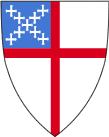 Easter DayPrincipal Service
Year C
RCL